SCHOOL DISASTER MANAGEMENT PLAN (SDMP) TEMPLATEPrepared by DM & R and School Education Department, Mizoram.1.  INTRODUCTION:	1.1. School profile i.	School Hming: _______________________________________________ ii.	School Education Department a Code number/Regn. No: _____________iii.	School Awmna Khua leh Veng : ___________________________iv.	Postal address : ______________________________Pin code : ______________v.	Contact number : _______________(Landline), ____________________(mobile)	vi.	Zirtirtu zat : Mipa :_______, Hmeichhia :________, Total :________________	vii.	Zirtirtu taksa chak vak lo/derdep deuh/tanpui ngai: Mipa		:_____________ vulnerability _______________Hmeichhia	: ____________   vulnerability _______________viii.	Zirlai zawng zawng zat : Mipa ____________ Hmeichhia__________________			Class-tina awmzat  : 	Class _______: Mipa _________Hmeichhia__________Class _______: Mipa _________Hmeichhia__________Class _______: Mipa _________ Hmeichhia_________ix.	Zirlai taksa chak vak lo/derdep deuh/tanpui ngai:Class ___: Mipa ______Hmeichhia_____Thatlohnate ______________Class ___: Mipa ______Hmeichhia_____Thatlohnate ______________Class ___: Mipa ______Hmeichhia_____Thatlohnate ______________x.	School building sak ni leh kum:xi.	School compound a building awm zat:xii.	Classroom awmzat: ________________●	Chemistry laboratories:_________ Computer Lab:________●	Physics laboratories    :_________ Electronic/Other Lab :___●	Biology laboratories    : ________xiii.	Chhawng awmzat :xiv.	Kailawn awmzat leh an lenzawng :xv.	Choka a awm em ? _________A awm chuan thuk pangngai-thing hmang nge K.oil nge LPG nge Electric hmang ? ______  	xvi.	Mipa leh Hmeichhe tana inthiarna hran a awm em ?Zirtirtu tan : Awm/awm lo ;	Zirlai tan : Awm/awm lo Pianphunga rualban lo tan : Awm/awm lo xvii.	Tui inna hmun leh dawt awm zat : __________________________________xviii.	Tuizem (Tanky/Barrel) awm zat : _____, Tui dawn tam zawng belhkhawm:______xix.	School Dar : Electronic/vuak chawp chi/a pahnihinxx.	School tual zauzawng : __________________________xxi.	Kangthelhna hmanrua (Fire extinguishers) a awm em : ___________________●	A awm chuan, hmun engzatah nge dahchhuah annih : ____________●	Check hnuhnun ber hun : ___________________xxii.       Kangthelhna atana bucketa lei/vaivut dahkhah chhawp a ni em : ________. Engzatnge __________________xxiii.	Evacuation drill huaihawt a ni thin em : _________Engtiknge neih hnuhnun ber : _______Zirtirtu leh Zirlai tel zat : _______ , Zirlai nu leh pa tel zat :_______2. AIMS AND OBJECTIVES:a) Chhiatrupna thleng thei hrang hrang laka Sikul him mai bakah in atanga sikul, sikul atanga in a an haw thleng a himna siamb) Zirtirtu, zilai leh thawktu dang te chhiatna hmachhawn thei tura an theihna tihpun a lo puahchah lawk.	c) Sikul leh a vel a chhiatna (khuarel leh mihring thlen chawp) thleng thei zirchian.	d) Sikul leh a vela chhiatna (khuarel leh mihring thlen chawpte) thleng thei ten tawrhna leh harsatna an thlen lohna tura lo in ruahman, lo inpuahchah, lo inthawmthat lawk (Sikul building sak that leh a chhunga bungraw rem/hun ilo thlengin) leh a theih ang anga lo invenlawk.	e) Rikrum thil engpawh lo thleng palh thut sela, chiai leh phili buai hauh lova a tul ang ang a lo hmachhawn vat thei tura zirtir.3. Hazard Risk and Vulnerability Assessment[Hei hian Zirna in leh a vel a harsatna lo thleng palh thei te hriatchian a kawk ber a, chuvang chuan kha Zirna in leh a awmna veng vel a chhiatna lo thleng tawh thin te hriat tur a ni. Kum 20 -25 chhunga khalai zirnain leh a awmna veng a chhiattawhna thil thleng te hriat vek tum nise. Tin, Zirna in kha khawpui lunlai mipui bitna hmun, hmun hulum leh vantlang khawsakna nena inchiahpiaha deuh nge, hmun fianrial leh fal deuhah a awm tih pawh ziah lan a tha e. – *DM Planah ziah lan ve loh tur]3.1 Assessment of Existing Hazards:  a) Lirnghing, thlipui, kangmei, leimin, tuilian,etc lak a Sikul building ngheh/that leh that loh chu Department Civil Engineer AMC Licensed Engineer ten endik ni thei se. an report chu tihlan nise.  b) Sikul leh a awmna vela chhiatna lo thleng maitheite chu hetiang hi an ni [Sikul leh a awmna vela lo thleng mai thei te chu tick/thai mai nise -  *DM Planah ziah lan ve loh tur]	-	Lirnghing, 	-	Thlipui,	-	Tuilian,	-	Leimin,	-	Kangmei,	-	Chemical Accident,	-	Mipui buaina/inchilbuaina,	-	Tharum thawhna,	-	Medical Emergencies,	-	Puakthei/Bomb puak/Inkah buaina,	-	School Bus/Lirthei Accident,	-	Inrukbo/inhruaibo,	-	Indona, helna leh rawlral a chetna kaihhnawih	-	School DM Committee in a ziah belh ang ang. 3.2 Identification of Potential Non-structural hazards: Non structural: (See Chapter 4). [Building ruhrel nilo In chhunga bungrua leh hmanrua kan chhawp zawng zawng te sawina a ni. Tawngkam dangin In rel, a ban, kalkhang leh kal dung, a chhuat leh a bang ni lo zawng tihna a ni. Entirnan, tukverh, kawngkhar, choka bungrua,  ceiling, electric leh eng chhit ho, TV, Computer, lehkhabu bawm, chhuar, almirah, hun/tar mawi, choka rumrawk dahna leh a dangte. He mi ah chuan chungho zawng zawng chu chhiatna a lo thleng palh a min delha, min tlak a, min hliam lohna tur a kaih/bah/hun ngheh emaw, min tluk phak loh tur a hun sawn emaw tihna ani ber. –*DM Planah ziah lan ve loh tur]	[Zirtirtu kaihhruiana hnuaiah Zirlai ten Sikul chhung leh a vel te bakah a thenawm hnaivai te fang kual sela, chutiangah chuan engemaw nghing nghawr hleka tla/tlu/chim maithei te zawng chhuak se, chu chu Hazard Hunt tih a ni. Hemi hun ah hian thil felhlel leh nghet lo te, e;ltrci hrui zam fuh lo te, a hmun loh tur a dah bungrua te, darthlang keh mai thei te, pangpar khawina nghet lo te, tarmawi nghet tawk lo leh rikrum a thlen thulh a tlanchhuahna dal a bungrua chhawp te thlengin dap tur a ni. Zirlai te an chan chhung theuh fang kual sela, an kalkualnaa an thil felhlel an hmuh ziak chhuak se, chungte chu tih that dan zawn ni ta se. An thil hmuhchhuah awm te han tarlang dawn chhin ila –*DM Planah ziah lan ve loh tur]3.2.1 List of Potential Hazards (Hazard Hunt)	Sikul chhungahi. Electric hruizam fuh lo, electric hmanrua inkilh nghet lo, electric leak mai theihna hmun.ii. Electric current awm lo ta se, inverter/emergency light a awm em?iii. A hmun tur nilo va bawm, chhuar leh bungraw in hungiv. Bang plaster tla nuai, ceiling nghet lov. Thingrem leh almirah tluin a dan buai theih.vi. Meikhuchhuahna felhlel.vii. Classroom atanga chhuahna kawngkapui ber a pin palh a chhuahna tur dang awm lo.viii. Chhuahna kawngka leh hlet dal thei a bungraw hunix. Tukverh leh kawngkhar inhawng hlei thei lo.x. Lirnghing nghawr avanga darthlalang keh, pangpar khawina tlu keh maitheite.xi. Leirawhchan emaw hnawmhnawk intiang urh.xii. Ceiling felhlel,  xiii. Tukverh darthlang hlai lutuk.xiv. Almirah leh chhuar- banga a inkilh ngheh loh avanga mi delh a tlu maitheixv. Kailawn chhe maithei.xvi. Kangthei thil dahkhawm teuh.xvii. Chemistry lab- bur leh bawm tlu keh rum rum thei te.3.2.2 Outside: Sikul pawn ah e.g,i. Electric hruipui.ii. Thing/thingzar bal/tlu/tliak maithei.iii. Sikul bul vela harsatna thleng thei. eg, building hnaivai hlui tawh si, Sikul hungna derthawng, lungrem chim maithei, steps tlabal, rangva thlawk maithei, meikhuchhuahna filawr sang, darthlalang bang lian/tam deuh in etc. 4. SCHOOL DISASTER MANAGEMENT COMMITTEE (SDMC) : Chhiatna lo thleng palh thulha lo inpuahchahna hi a tha em em. Inpuahchahna a that phawt chuan thawn lawk awm hauh lo lirnghing na tak pawh lo thawk thut sela, tawrhna leh hlohna a nep deuhin nunna chan leh hliam tuar an tlem ngei ang. Chhiatna thenkhat tuilian, thlipui te chu a lo hriat lawk theih deuh roh avangin a lo inralrin lawk theih ang a. Nakina a kan ram leh hnam hmabak Naupang te te te hi hmun him a zirna tha chhawp sakin eng ang chhiatna nasa ah pawh dam khawchhuak tur a hmachhawn zei turin kan thuam chak an ngai a ni. (Chumi a hmalakna kawng khat atan Zirna in zawng zawngah Chhiatna lo thleng thei laka lo inpuahchahna leh a lo thlen palh pawh a thiam taka lo hmachhawn thei tur a hmalatu tur School Level Disaster Management Committee leh a kutke tur Committee tenau din ngei ngei a ngai ani. Heng committee-ah hian Zirtirtu, thawktu dang, Zirlai, Zirlai nu leh pa aiawhte an tel ve ngei a tul tak meuh meuh a ni. Mahse Zirna School hniam lam, Zirlai naupang te tak te te awmna ah chuan Search & Rescue teamah Zirlai te telh kher a ngai lo). School Disaster Management Committee a tel tur te chu.1.	Principal/Headmaster							-	Chairperson2.	Vice Principal/ Heads of some Department/section on rotation	-	Member3.	Education Officer/DEO/SDEO for the zone				-	Member4.	President, Parent-Teacher Association				-	Member5.	Students Leader (NCC, NSS, Scouts and Guide)			-	Member6.	Representative of DM & R/DC/AMC/LC/YMA			-	Member7.	Representative of the nearest Fire & Emergency Service		-	Member8.	Representative of the nearest Police Station				-	Member9.	Representative of the nearest Hospital				-	Member10.	Teacher/Staff Represent						-	MemberZirlai nu leh pa Police, Health, Fire Dept a thawk an awm chuan co opted member a ruat a tha hle.4.1 SDMC tih tur leh mawhphurhna thenkhatte :Anni hian school disaster management plan an siam anga, school disaster management plan tulna hriain a bawhzui dan tur an duang ang.A tul angin school disaster management plan siam chu zirchiangin an pawm thin ang.Kumtin a zing thei ang berin Mock drill an huaihawt ang.School Disaster Management Plan (SDMP) chu a tul ang zelin an siamtha thin ang – Mock drill ah emaw Chhiatrupna a lo thlen a an hriat belh ang zel leh Zirtirtu leh Zirlai an inthlak fo dawn avanginSchool building chu lirnghing, thlipui, kangmei, leimin, tuilian lak a a him leh him loh enfiah chungchang te leh a tul ang zela thawm that dantur kawng zawn te.Inpuahchana leh inthawmthatna atana a tul anga hman tur sum leh pai ngaihtuahte vantlang leh department dang te, company te leh tlawmngai pawl dangte nen a thawh ho dan dap te pawh an hma ang.Rikrum thil a lo thlenin team hrang hrang hnathawh a khaikhawm ang. Media lam pawh a rem remin hmachhawn lovin anni hian mawhphurtu bik an siam anga, SDMC ruat chauhin media a hmachhawn ang. A tul ang a tawmhul lailawkna siam leh inchhawmdawlna lam te pawh anni hian an thawk ang.Naupang te tlankhawmna tur hmun him (temporary safe shelter) pawh an ruahman ang.Chhiatna avanga sikula lo tlanlut te buaipui pawh zirna ti bahlah si lovin an kalpui ang4.2 Sub committees hrang hrang siam tur teAwareness generation and warning & information dissemination team.Evacuation team.Search and rescue team (Sikul hniam lamah chuan Zirtirtu chauh member nise)Fire safety teamFirst aid teamVehicles safety team (for each Vehicles)Site security teamFirst Aid, Fire safety, Site Security team atan te hian khua/vengah an awm chuan Police Station, Hospital/health services leh fire station hnaivai a mi te ruat tel a tha hle. Heng sub committee hrang hrang tih tur leh mawhphurhna thenkhatte chu 6.1 – 6.7 ah tarlan a ni.5. Resource inventory5.1 Sikul chhunga hmanrua hman tangkai theih tur awm ang ang te ziah tur a ni a, Map (5.6) ah pawh tih lan ngei tur a ni. Entirnan	Kangthelhna hmanrua (Fire Extinguishers, Tui bucket, Sand buckets), 	Tuizem leh a dawn tam zat, 	Electric bungrua, 	Hlang	Leilawn	Hruizen fei leh sei	Kawlphekhawnvar/Hmehen/Sihdet	First-aid bur	Tawmhimna siamchawp maitheih (Puanin leh tarpaulins)Khing hmanrua khi neih mai a tawk lova, Zirtirtu zawng zawng leh naupang thenkhat chuan a hman dan an thiam vek tur a ni.5.2 Sikul bawr vel a hmunhma tangkai awm te ziah lan na a ni a, Sikul atanga km 1-5 huam- chhung a mite tarlan ni thei se. Entirnan 	a. Hospitals/Health Centre hnaivai leh an telephone number	b. Police Station leh an telephone number	c. Fire Station leh an telephone number	d. Hmun zawlzau – Kawn remchang, khelmual5.3 Updation of important telephone numbers : Chhiatrupna a lo tlhen palh a biakpawh zung zung tur chi Telephone/contact no pawimawh hrang hrang ziah chhuaha Principal/Headmaster room leh staff roomah tar chhuah tur a ni.5.4 Critical health problem/Special Needs record (Zirlai chaklo zawktechhinchhiah): Zirlai chak tha lo leh hrisel lo, tlem puihbawm ngai zual bik te hi an nu leh pa emaw anmahni enkawltu te lanna Card siamsak a, an thisen Group te nen tarlan ni thei se.5.5 Mechanism for alerting students and teachers during school time including installation of alarm : Rikrum thila lo thlen palh thut a inhrilhhriatna bik tur Dar (ralkhel dar) tihrik dan tur (emergency alarm system) duan nise, nidanga sikul tanna, chawlhlawk, banna leh period inthlak a dar kan tih rik thin laka danglam bik a ni ngei tur a ni.5.6 School Map with evacuation plan in place : Annexure I angin Sikul building, chhawng tin leh room tin te atanga rikruma tlanchhuahna kalkawng lanna Map siam a ni, He tlanchhuahna Map hi  hmun ual au laia tar tur a ni a, Zirtirtu leh Zirlai zawng zawngin sawiho thinin an bel viau tur a ni. Mock drill hun mai nilovin; a tak taka Rikrum a lo thlen palh pawha an inthiarfihlimna tur kawng a ni dawn ani. Map ah chuan hengte hi tihlan an ni.	- DM hmanrua awm ang apiang (5.1).- Chhuahna kawngka leh an kalkawng te fei lem a lantir. - Sikul atanga an tlanchhuaha hmun him chin (Safe Shelter Locations/Temporary safe shelter) a an awmkhawmna tur leh Pawl tin inchhiarna an neihna tur hmun te.- Hmanraw pawimawh (Electricity mains/Water and sanitation facilities) te.- Chhuahna kawngkapui ber a a tlanchhuah theih loh palh a inthiarfihlim na tur Hlet (emergency exit) awmna te.- A tar na hmun azir zelin, rawng sen(red colour) a ziakin Hetah hian I awm mek (“You are here”) tih tarlan zel nise. Map entu apiangte chu an awmna lai zel leh tlanchhuahna a kawhhmuh thei ang.- Hetianga kan siam zawh chuan hmun ualau hmun hrang hrang ah tar tur ani.5.7 Annual calendar for conducting various preparedness activities : He DM plana tihtur leh mawhphurhna hrang hrang te inhrilhhriatna leh tihhlawhtlin hun tur hun/thla bituk ruahman tur a ni. Entirnan :- 	i. School DM Plan siam – School tan atang a thla 1 chhung.	ii. Team hrang hrang din – School tan atang a thla 1 chhung.	iii. Hmanraw tangkai tur lakkhawm - School tan atang a thla 2 chhung.	iv. Awareness Generation - School tan atang a thla 2 chhung.	v. Training - School tan atang a thla 3 chhung.		vi. Mock Drill - School tan atang a thla 4/6/8 chhung.		6.COMPOSITION AND ROLE & RESPONSIBILITIES OF SCHOOL DISASTER MANAGEMENT TEAMS	SDMC chuan 4.2 a tarlan angin team hrang hrang din hetiang hian din a ni ang a, an mawhphurhna leh tihtur theuh pawh a siam a ni.   	-	Awareness Generation Team and Warning & Information Dissemination Team	-	Evacuation Team	-	Search and Rescue Team	-	First Aid Team-	Fire Safety Team-	Bus Safety Team-	Site Safety / School Security Team6.1 Awareness Generation Team	Suggested compositionTeacher covering SS/Disaster Management subject.IT/Art/Craft/Music teacher.1-2 parent (Media/Police/Medical/NGO a thawkte)Student active in the creative arts and public speaking.Roles and responsibilitiesBefore Disastera) Chhiatrupna lamhawi a inzirtirna (IEC hmanrua, posters, Chhiatrupna a lo thlen palh tih tur leh tih loh tur tarlanna lam lakkhawm leh zirtirna kalpui.b) Chung hmang chuan Zirlai te an zirtir bawk angc) Hun ralmuangah inelna leh inpuahchahna lam pui tur in programme an hmang ang.d) Chhiatrupna lamhawi Poster inziahsiak, thu leh hlaa inelna te an huaihawt thin ang.e) A tul ang in mithiam zawk te nen Kangmei thelhdan, Hliamtuar bawihsawm dan, Inchhanchhuah dan zirna an huaihawt ang. f) TV/Radio/Internet atang te in khawchin awmdan an beng var ve reng ang.g) Sikul atanga tlanchhuahdan/inthiarfihlim dan hrang hrang an ti chhin thin ang.During Disastera) Dawhkan hnuaia kun/bawh hniam - tawmna dawhkan ke chelh/dawm tlat tur (Lirnghingin a sawi sawn daih lohnan). b) 5.5 a tarlan anga Sikul chhunga awm zawng zawng te hriattirna tur ralkhel dar tihrik. c) A theih anga Evacuation Team te puihbawm.d) Hmun danga chhiatna avangin Sikul chu chenna in neilo te tawmkhawmna hmun a ni palh thei a, chungah chuan Zirna tibalhlah lo thei ang bera kalpui dan tur duan vat tur a ni. After Disastera) Chhiatna avanga tawrhna a thlen zui zel loh nan Chhiatrupna a lo thlen palh a tih tur leh tih loh tur tarlan ang a hmalak vat.b) A tul ang zela mipui hrilhhriat tur puangzartu (Public Information Officer) inruat a, District administration/Police thuneitute nena thawh hova, mipui hnena puanzar tur awm ang te puan ho thin.c) Chhiatrupna lo thleng palh maithei nia tarlan reng reng te enchian a chhui vat te leh a tul anga bawhzui zel te. d) Chhiatrupna thlen tawh hnua a Zirlai te anmahni in theuha an haw vek theihna tura an Nu leh Pa, anmahni enkawltute hnena hlan leh an inhmuhna tur remruat sak. 6.2 EVACUATION TEAM	Suggested membersClass teacher zawng zawngteClass monitorsSports teachersNCC, NSS, Scouts and Guide instructors1-2 parents (Police emaw Fire & Emergency Services a thawk)Zirlai fel deuhRoles and Responsibilities :Before a disaster	a) 5.6 a sawi anga School Maps/BUILDING EVACUATION PLAN siam	b) A khat tawka chhuahna kawngka leh an kalkawng leh hlet te enfiah fo	c) Sikul atanga an tlanchhuaha hmun him chin (Safe Shelter Locations/Temporary safe shelter) a an awmkhawmna tur leh Pawl tin inchhiarna an neihna tur hmun tihchian. 	d) Tlanchhuahna kawng leh chhiatna thlen hnua tawmkhawmna hmun kalkawng te tihfai fo.	e) Hmanraw tul ang ang te hmantlak ani em tih enfiah thin.	f) Khawnawm loh lai hun-thlitleh, tuilen duh hun laia inthiarchhuak tura inralrin fo thin te.		g) A khat tawkin Chhiatna chi dang dang lo hmachhawn thei turin SDMC kaihhruainain Mock Drill neih fo.h) Zirlai chak tha lo leh hrisel lo, tlem puihbawm ngai zual bik te puivat tur mi ruahman. Hengho mamawh tur te hre tur chuan Mock drill neihpui thin nise	i) Chhiatna chi dang dang lo hmachhawn dan hi tlem tlema a hran deuh hret hret avangin Zirlai te zirtirna pawh kalpui a ngai (8.2-8.5 en nise).During disastera) Duck, Cover and Hold : Dawhkan hnuaia kun/bawh hniam - tawmna dawhkan ke chelh/dawm tlat tur (Lirnghingin a sawi sawn daih lohnan). b) Mock drills a zir anga Sikul building atanga tlan chhuah leh zirlai tlanchhuak te kaihhruai.After disastera) Tlanchhuahna kawng a tha-in, chhiatna thlen hnua tawmkhawmna hmunah a tawm theihin a him a, a hmantlak tih tihchian.b) Zirlai thenkhat tlanchhuak muang deuh puih nise. c) Tawmkhawmna hmunah Class Teacher/CR te nen zirlaite chhiar a, chu mi chu SDMC/Incident Commander a report pek vat.6.3 SEARCH AND RESCUE TEAMSuggested membersPT/Sport in chargeNCC/NSS/Scout & GuideAdventure Club1-2 parents (Police emaw Fire & Emergency Services a thawk)Students who are physically/mentally fit (Zirlai-rilru leh taksa hrisel)Roles and responsibilitiesBefore DisasterRikrum a Chhanchhuahna hnathawh dan zir lawk. Chhanchhuahna hnathawna hmanrua dap lawk. Chhanchhuaktu Team members te an rilru leh taksa hriselin, tihdan tur hrang hrang an hre reng tur a ni. Zirlai buaipuiawm ngai bik te chhanchhuah dan pawh an hre khat tur a ni.During DisasterDuck, Cover and Hold : Dawhkan hnuaia kun/bawh hniam - tawmna dawhkan ke chelh/dawm tlat tur (Lirnghingin a sawi sawn daih lohnan). Chhiatna thlen zawha, Zirlai tlanchhuak ve thei lo zat leh an awmna room hriat veleh SDMC tirh ang zel in chhanchhuahna hna an thawk sang sang ang.After DisasterAn lo zir lawk angin, Zirlai inthiarfihlim thei lo te zawngin room tin an fang kual ang a, chhanchhuah ngaite chu an hliam ti zualkailo thei angberin an thiar chhuak ang.Chung hliamtuar te chu hmun himah First Aid Teamte lo inbunna hmunah an bawihsawm turin an dah ang.Rokhawlhna dang lian tak awm palh theiah an tih theih bak a awm chuan SDMC an hriattir vat ang.Training RequiredPolice, Fire & Emergency Services, Home Guard & Civil Defence, Sports & Youth Services etc nen chhanchhuahna hnathawh dan leh hmanrua siamchawp theih te hmandan an zir ang. 6.4 FIRST AID TEAMSuggested membersSchool/College DoctorSchool/College Nurse/ParamedicsTeachers (2)1-2 parents (dawmdawiin lama hnathawk)Zirtirtu leh zirlai thenkhat Roles and responsibilitiesBefore a disastera) Sikul chuan first aid bawm, damdawi dam lai (expire lo) a khat a nei ngei tur a ni. b) Emergency medical cards and health cards a tul angin an siam ang.c) Team member tharte tan kum khatah vawikhat tal training leh intuaitharna a huaihawt ang.d) Zirlai chak tha lo leh hrisel lo, tlem a dimdawih ngai zual bik te mamawh phuhru turin damdawi ngaihtuah sak nise.e) Mock drill neih ngei ngei nise.During disasterDuck, Cover and Hold : Dawhkan hnuaia kun/bawh hniam - tawmna dawhkan ke chelh/dawm tlat tur (Lirnghingin a sawi sawn daih lohnan). After disastera) Hmun himlaiah Damlo enkawlna hmun bun tur a ni. b) Hliamtuarte enkawla, bawihsawm bakah record fel tak a vawn nise. c) Hliamtuar nasa deuh, enkawl uluk ngai zualte chu SDMC te nen Damdawi In lam a thawn dan tur ruahman vat a, thawn tur a ni. d) Indaih deuh chuan a hmuna hliamtuar tangkhangte - bawihsawm thei turin Search and Rescue Teams rual a kal ve tur mi intirh nise. Training RequiredHealth Department te nen basic first aid techniques, CPR (cardio-pulmonary resuscitation) and Triage lam hawia training buatsaih.6.5 SITE SAFETY/School Security TEAMSuggested membersSchool security staffTeacherStudentRoles and responsibilitiesBefore Disastera) 7.3 zul zuiin SDMC leh Awareness Generation team, te nen Chhiatrupna thlen tawh hnua a Zirlai te anmahni in theuha an haw vek theihna tura an Nu leh Pa, anmahni enkawltute hnena hlan leh an inhmuhna tur ruahman..b) Mumal takin chung ruahmanna chu an ziak ang.During DisasterDuck, Cover and Hold : Dawhkan hnuaia kun/bawh hniam - tawmna dawhkan ke chelh/dawm tlat tur (Lirnghingin a sawi sawn daih lohnan). After Disastera) Sikul atang thil bo thlau a awm loh nan kawngka, tukverk, Gate te an kalh ang. b) Gate/Kawngka ah duty an inruat ang.c) A tul angin bungrua a bo loh nan venhimna an kalpui ang.6.6 Fire Safety TeamSuggested MembersTeachers (2)1-2 parents (preferably from Fire & Emergency Services/Home Guard)Students (10)Hmanrua neih turteFire extinguishersLukhum/Helmet, Kutkawr tha takSchool Map Section III- viiRoles and responsibilitiesBefore a disastera) Kangthelhna hmanrua te chu hman mai theih turin peih reng an ni tur ani. Chungte chu Thawktu leh team member ten an hmang thiam vek tur a ni b) Team member-te pawhin training tha tak an neiin, a tul anga che chhuak turin an inralring reng tur a ni. c) Electric a short mai loh nan electric hrui zam leh a bawmte endik fo turd) Kangmei ti chhuak lo turin mitin an fimkhur tih chian reng tur.e) Kangmei ti chhuak thei-bawlhhlawh leh hnawmhnawk tlingkhawm/chhunvum a awm lo ngei tih chian reng tur.f) Kangthei thil - k.oil, petrol, diesil etc te chu naupang khawih phak lovah dah a, tlu baw mai lo tura hun tur.g) Zirlaite hnenah fimkhurna tur thu hla zirtirna pek fo tur.h) SDMC te leh kangthelhtu pawl te nen hma la hovin, sikul leh a vel te kangmei laka a him nan a enchianna neih ho fo tur.i) Choka, chaw-chhun chhumna a mi te fimkhur em em tur a hrilh fo tur.j) Kangmei chhuah thulha tih tur leh tih loh turte inzirtir fova, tlanchhuah thut a tul pawh a mitin an chiai lohna tur Mock drill te huaihawt thin tur.k) Heng rikrum thulha tlanchhuah thut a tul pawh a mitin an tlanchhuah thiam nan maimitchhing chunga inthiarfihlim dan tur zirtirin Mock drill te huaihawt thin tur.During disasterLirnghing lai chuan - Duck, Cover and Hold : Dawhkan hnuaia kun/bawh hniam - tawmna dawhkan ke chelh/dawm tlat tur (Lirnghingin a sawi sawn daih lohnan). Kangmei a chhuahin : Room chhunga meikhu a lo luh chiam loh nan puan/towel huhin tukverh/kawngka ilo kar awng awm ang ang te hnawhphui phawt tur a ni. -	Chhuah theih anih veleh Chhuahna kawngka hnai ber atanga chhuah nise. -	Room atangin intibuai/innek buai hauh lova reilote chhunga chhuah vek tur a ni. Tlan loh tur, kal chak deuh chauh tur, A intlar/indawt diat diat a chhuah/inthiarfihlim tur.In lehpel, innam, inpawh loh tur, kal muan lutuk avang mi dipdal loh tur.Hnunglam hawikir loh tur.I thil neih hlu kalsan takte la turin lut leh tawh suh.I thiante pui la, tlu palh pawh inkaihthawh zel nise. Mi chak lo/derdep zawkte pui rawh.Hmun him lo lai pumpelh tum hram rawh.Chhuak hnuhnung berin kawngka leh turverh te khar tur a ni. Meikhu a nasat viau chuan puan huha hmai tuama, ding chung nilovin hniam te a bawkvak chunga inthiarfihlim tur. -  Tu emaw meiin a kan chuan - Stop, Drop and Roll (Tlan lovin-leiah mu/bawk thlawp se-lum/lir tawp tawp rawhse – A tlan chuan mei kha a chhem alh ting a ni maia, lei/chhuatah lum/lir tawp tawp se, mei a mit hma ber.- Thiante mei kang mek chu puan/thawmhnaw/ipte vela a I vuak mih sak dawn chuan ipte chhungah thil sakhat engmah a awmlo tih chiang hmasa ang che.After disastera)Kangmei chhuak chu report hmain chian phawt tur.b) Hmunpui (DA,Police) lama report lova thelh tum ve phawt nise, thelhmih rual loh tur a ni tih hriat chuan report vat tur.c) Kangmei chu a darh zau zel loh nan kangthei thil dahsawn vat vat tur. d) )Electric avanga chhuak anih chuan Electric main switch off vat tur a ni.e) Engvanga kangmei chhuak nge tih leh engvanga lo darh zau zui ta nge tih hriat tum tur a ni.Training RequiredPolice/ Fire & Emergency Services /Home Guard & Civil Defence) te nen Kangthelh dan tur leh kangmei a lo chhuah a tihdan tur zirho thin nise. 6.7 Vehicle Safety Team (School in bus/lirthei a neih chuan)Suggested MembersZirtirtu kha lirthei a chuang thinZirlai kha lirtheia chuang rei berKha lirthei a chuang zirlai upa berLirthei khalhtuMaterials Required :5.2 a mi angin School leh rikrum thulha mi pawimawh te (district administration, police, fire services, health) te biakpawh theihna number ziah chhuah chu tar tur a ni Roles and responsibilities :Before disastera) Lirthei a chuan laia Lir a nghing thulha awm dan tur te inhrilh fo tur.b) Rikrum thulhah Member/Lirthei leh SDMC te inbiakpawh dan an ruahman ang.c) Member ten Kangthelhna hman dan leh First Aid pek dan an hre tur a ni.d) Kangthelhna hman dan leh First Aid Training neih.e) Lirtheiah Kangthelhna leh First Aid bawm a awm ngei tur a nif) Zirlai chak tha lo leh hrisel lo, tlem a puih ngai zual bik te mamawh ngaihtuah sak nise.During disastera) Lirthei a chuan laia Lir a nghing chuan kawng sir hmunfal laia din vat tur, lei emaw in sang tak emaw, thing tlu maithei emaw kawng ko min maithei bulah ni lovin.b) Zirlaite chu motor atanga chhuk tir hauh loh tur. Lir nghing a reh hma chu a theih anga hniama kun zawk tur c) Zirlai chak tha lo leh hrisel lo, tlem a puih ngai zual bik te mamawh ngaihtuah sak nise.After disastera) Hliamtuar te bawihsawma, a tul ang zel a First Aid pek.b) School SDMC te biakpawh vatc) Fimkhur taka, a him tawk ang zela kal tumna pan.e) Lei zawh dawnin lirthei tihdin a lei chu zawh a him leh him loh va enfel phawt a, zawh chauh tur. A him lohva nghah deuh a ngaih emaw kawng dang zawn a ngaih ang zia zel a kal chauh emaw Zirlaite haw tir dan zawn emaw nise.Training Required :Kangthelhna hman dan leh First Aid Training neih.7. RESPONSE PLAN	Hetah hi chuan Rikrum thil lo thleng palh thut ta se, chiai leh phili hauh lova mahni tihtur theuh tih dan tur ruahmanna a ni a. Ruahman bakin harsatna pawh a lo thleng hial maitheia, chutah pawh chuan hmachhawn dantur atan ngaihtuahna sen tel a tha hle.7.1 Mawhphurhna in pek :Harsatna lo thleng palh tak tak ta se, thuneihna inkhaidiat siamthiam a tha hle. Principal/Headmaster/SDMC a Chairman chu a khaipa ber niin Incident Commander nise, ani hian Chhiatna lo thleng thutah mi zawng zawngin chiai hauhlova an lo hmachhawn theihnan te, team zawng zawng hnathawh theuh enfel te, pawnlammi tanpuina kohva pun leh pun lohahte a thu a ti tlu ang. A tul ang zelin Plan ang chiah lo pawha hma la tu tur a ni. 7.2 Operational Principal/Headmaster/SDMC a Chairman bakah Chhawng tin leh Class/Room tinah Floor/Class/Room Commander an in siam ang. Tichuan anni kaihhruaina hian harsatna lo thleng a zir zelin zirlai ten hma an la ang. Lirnghing, Thlipui, Leimin, Kangmei emaw eng harsatna engemaw pawh lo thawk se, chiai leh phili buai hauh lova a tul ang zela 8.2 – 8.4 a mi anga chet lo la thiam turin zirlaite an kaihruai ang. Ruahmanna an hriattir bakah harsatna dang lo thleng palh ta se, engtinnge an awm ang a, an lo hmachhawn ang tihte thlengin zirtirna te pawh pek a ngai maithei, entirnanZirtirtu lo inhliam ta se ?Darthlang keh them nawi avangin thi lo chhuak ta vak se ?Thil/bungraw tlu, tla leh lumin tu emaw lo tlak/delh bet tat lat se, engtinnge ni ang ? Lirnghingah tu emaw lo chiai buai ta tlat mai se, engtinnge ni ang ? Naupang ho nen sawihova hmalak ho zel tur a ni. Heng disaster avang hian chiai na hrang hrang thleng thei a ni; tu emaw rilru a na in a buai viau thei a, thenkhat nuih a zat viau laiin thenkhat tah a chhuak maithei a, mi thenkhat chu ngawireng siin rilru hah leh ngawltawt takin emaw an awm thei tih te pawh hriat a tha viau a ni. Chung hunah chuan inpuitawn a, in mamawh tawn vek, in chhanchhuak tlang tur kan ni tih te pawh inhriattir a tul hle a ni.  Evacuation, Search and Rescue, First Aids, Fire Safety, School Security Team te ho hian an mawhphurhna an hlen chhuah a tul hle.Chhiatna nasa avanga school pawnlammi (District Administration, Police, Fire, Health) ten mawhphurhna an rawn lak chuan SDMC te khan an lo puih bakah DM Plan siamthat tulna te pawh lo en ve vat vat tur a ni. 7.3 Zirlaite haw tir tur a ruahmannaChhiatna thlen hnulawka zirlaite haw tir thuai leh thuai loh thuah thutlukna siam thiam a ngai hle. Ruah sur buan buan ban veleh emaw, thlipui na tak reh hnu lawk emaw tek tlak reh hnulawk emaw tuilian reh hma a zirlaite haw tir chu a fuh duh lo khawp mai tih hriat a tha. Ruah han tak tak hmaa pawna ruah do tura chhuah te pawh a hun lo em em a, Lirnghing hnulawk te hian kalkawngah leimin a awm thei tih hre reng chunga naupang haw tirte hi a fuh lo em em ani.Chutihrual chuan chung harsatna avang chuan zirlai nu leh pa emaw an mahni enkawltu tan sikula naupang rawn lam pawh a har ve viau tho maithei a, chutah chuan lamtu an kim hma chu a tul chen chen sikulah naupang lo awmpui inhuam a ngai a, naupang thenkhat an nu leh pa ngaihtuah let emaw ngai deuh riau pawh an awm maithei a, chungte pawh chu han hnem te pawh a tul maithei e. Chuvang chuan Familiy Disaster Plan siam ve tur tea hrilhna leh zirtirna remchang a ni thei bawk ang.Chuvang chuan chutiang ang harsatna lo thleng theiah pawh nu leh pa ngei ten an fate an rawn lam dan tur ruahmanna leh an lam theih mai loh palh pawha rawn lam tur tuemaw rintlak hnenah chauh hawpui tir dan te ruahman tel a tul viau a ni. Awareness Generation Team te leh SDMC te chuan hetiang lam thil tul ruahmnna an kalpui a ngai tihna a ni.  8. Dissemination of the plan, Mock drills/exercise and Plan updation 8.1. Dissemination of the plan to everybodySDMP siam ringawt ni lovin chu ruahmanna chu mi tupawhin an hriat chian vek theihna tura hmalak a ngai. Chuvang chuan a khat tawkin hetiang lam hawi inzirtirna hrang hrang Art Work, Creative, Poetry writing, Slogan writing, Drama, Games and Sports, Rescue drill, Evacuation drills, simple quickness of Reflexes games, memory games, and observation games te huaihawt fo thin tur a ni8.2. Conduct of regular mock drills/exerciseMock drill hi zirtirtu leh zirlai te zirtirna pek nan a tha in DM plan enchhin a, ruahmanna a that leh that loh te leh a famkim lohna leh felhlelna te hriatnan a tha hle. Zirlai nu leh pate pawh tel tir ve a tha.Drill leh exercise te hi lo inpuahchahna kawng khat an ni, an tangkaina thenkhatte chu :-SDMP anga inpuahchahna a that leh that loh enchhin nanSDMP tihsual leh felhlel siamthat nanMawhphurhna leh tihtur haihchham leh hrechiang palh awm thei hriat nanTeam hrang hrang thawhho that nan.Rikrum thila thlen palhthut a chiai lova a tul ang zela chet lak nanSDMP a tarlan ang zia zela team hrang hrang ten hmanrua dap lawk a, neih ang ang hman thiam leh tihtur  hriat SDMP anga zirtirtu, thawktu leh zirlaite zirtirna leh intuaihriamna pek a, an tihtur theuh hrilh chian lehzual.Tihdan tur indawt - InhrilhriatnaA. Alarm phase : Ralkhel Dar tihrik- Lirnghing/thlipui/Kangmei a lo thawk tih entirnan a hun/ni danga vuak thin dan loh ang a Dar tih/vuak/khawn/hmeh rik.B. Immediate Response : (Lirnghing ah chuan - Dawhkan hnuaia dawhkan ke dawm chunga minute 1 (khat) kun hniam ; Kangmeiah chuan- Inthiarfihlim nghal thuai.)C. Evacuation Phase : Buailo leh kawnghmang nei fel a taka chhuah D. Assembly at Temporary Safe Shelter : Hmun him a awm khawm E. Head Count Phase : Chhuakzat / insaseng thei zat inchhiarF. Response by designated teams : Chhuak ve thei lo chhanchhuah - Hliamtuar lakchhuah ho enkawl.G. Evaluation/debriefing session after the drill : Mock drill ennawn tura thutkhawm. 8.3. Simple Earthquake Drill8.3.A. Lirnghing chungchang a School Mock Drill- 	Dawhkan hnuaia dawhkan ke dawm chunga minute 1 (khat) kun hniam tichhin ulaSchool/Room atangin chhuahna tur felfai takin duang ula, mitinin hriat niseTlanchhuah hnua hmun him tawmkhawmna tur hmun hre vek ulaRoom atangin intibuai/innek buai hauh lova reilote chhunga chhuah vek tur a ni.Tlanchhuah hnua hmunhim tawmkhawmna tur hmun hi kawng hrang hrang atanga minute 4 chhunga thlen kim vek hman tum tur.8.3.A.1. Alarm and immediate response: -	Hamrik ham emaw dar vuak rik hmanga chhiatna thlen thu hrilh	Tichuan Zirtirtu, Thawktu leh Zirlai zawng zawngin Dawhkan hnuaiah dawhkan ke dawm chunga second 60 chhung kun hniam (Drop-Cover-Hold) tur.Note: Chemistry Laboratory ah chuan Zirlaite hi Drop-Cover-Hold tih tir ve hauh loh tur achhan chu dawhkana damdawi burte kha Lirnghing sawi avangin an tla/tlu keh chhiain a baw vak thei a. Chutiang tho chuan Computer Laboratory amite tan pawh Drop-Cover-Hold tih ve a harsa ang, dawhkan hnuaiah hmun awl a awm lovanga, electric hrui te pawh a in zam hnawk nuaih thei bawk a. Chu-ai chuan hetiang roomah hi chuan Lirnghinga tawmhimna tur ruahman sa a chutah chuan lirnghin veleh kal khawm a, Lirnghing reh hnuah Lir hnukhawi nghing leh hma sia inthiarfihlim zawk tur a ni. 8.3.A.2. Evacuate Phase - Chumi hnuah mi zawng zawngin kawngka hnai ber atangin hmunhim tawmkhawmna tur hmun lam panin tumah innek/in chuh buai lo tur thei ang berin heng a hnuaia mi (basic evacuation step) te zawm hian an kal ang: Tlan loh tur, kal chak deuh chauh tur, A intlar/indawt diat diat a chhuah/inthiarfihlim tur.In lehpel, innam, inpawh loh tur, kalmuan lutuk avang mi dipdal loh tur.Hnunglam hawikir loh tur.I thil neih hlu kalsan takte la turin lut leh tawh suh.I thiante pui la, tlu palh pawh inkaihthawh zel nise. Mi chak lo/derdep zawkte puibawm rawh.Hmun him lo lai pumpelh tum hram rawh.8.3.A.3. Head Count Phase -	Hmunhim tawmkhawmna tur hmunah pawl (Class/Section) ang zela din tur.-	Pawl (Class/Section) ang zela ding te chu Zirtirtu emaw zirlai hruaituten emaw insaseng kim leh kim loh emaw zirlai tangkhang palh zat hriat nan an chhiar ang.Chumi an chhiar result chu Principal/Headmaster/Incident Commander/Focal Point i/c DM ah an report theuh ang.8.3.A.4. Response by designated teams-	Principal/Headmaster/Incident Commander/Focal Point i/c DM chuan inchhiar report azirin Room hrang hrangah mi tangkhang, insaseng ve thei lote chhanchhuak turin School Search & Rescue Team te room hrang hrangah a tir darh ang.Chhanchhuah ngai te zawngin Room hrang hrangah an hmanraw neih ang ang kengin School Search & Rescue Team te an kaldarh ang a, fimkhur takin an mahni inveng chuang leh hliamnate an na tina belh lo thei tur ang berin an rawn zawn chhuak ang.School Search & Rescue Teamte hliamtuar rawn lak chhuah te enkawlna tur leh hmun chu First Aid team ten an lo buatsaih ang.Damlo lakchhuah apiangte chu First Aid team ten an hmanraw neih ang angin enkawlna an lo pe zel ang. Hliamte chu an natdan azirin an lo thliar (triage) fel ang, a na na enkawl hmasa zelin a tul angin Damdawin lamah te an kalpui ang. 8.3.A.5. Evaluation/Debriefing session : Mock drill kalpui dan te, Plan thatna leh famkim tawk lohna te leh hmasawn ngaihna laite sawi ho turin thutkhawm leh tur a ni a. Chumi ang chuan SDMP pawh update zel tur a ni. 8.3.B. Fire/Chemical Accident Drill.Tlanchhuah hnua hmun him tawmkhawmna tur hmun hre vek ulaSchool/Room atangin chhuahna tur felfai takin duang ula, mitinin hriat niseHeng rikrum thulha tlanchhuah thut a tul pawh a mitin an tlanchhuah thiam nan maimitchhing chunga inthiarfihlim thiam a ngai. Kangmei a chhuah tak tak chuan – Biru/tawm bo mai lo la, Nang leh I thiante himna ngaihtuah la- Rilru fim takin chiai hauh loh tur. 8.3.B.1. Alarm and immediate response:      -	Hamrik ham emaw dar vuak rik hmanga chhiatna thlen thu hrilh a, “Kangmei a chhuak e” tia au ni bawk se. - 	Room chhunga meikhu a lo luh nasat loh nan puan/towel huhin tukverh/kawngka ilo kar awng awm ang ang te hnawhphui phawt tur a ni. 8.3.B.2. Evacuate Phase-	Chhuah theih anih veleh Chhuahna kawngka hnai ber atanga chhuah nise. -	Room atangin intibuai/innek buai hauh lova reilote chhunga chhuah vek tur a ni. -	Kangmei awmna leh meikhu nasatna pindan chhuahsan turin : Kun hniam la, bawkvakin chhuak la, thawk a awlsam zawk ang. Follow basic evacuation step: Tlanchhuah sawt zawkna turin heng hi zawm ula.Tlan loh tur, kal chak deuh chauh tur, A intlar/indawt diat diat a chhuah/inthiarfihlim tur.In lehpel, innam, inpawh loh tur, kalmuan lutuk avang mi dipdal loh tur.Hnunglam hawikir loh tur.I thil neih hlu kalsan takte la turin lut leh tawh suh.I thiante pui la, tlu palh pawh inkaihthawh zel nise. Mi chak lo/derdep zawkte puibawm rawh.Hmun him lo lai pumpelh tum hram rawh.Chhuak hnuhnung berin kawngka leh turverh te khar tur a ni. Meikhu a nasat viau chuan puanhuh a hmaituam a, ding chung nilovin hniam te a bawkvak chunga inthiarfihlim tur. -  Tu emaw meiin a kan chuan - Stop, Drop and Roll (Tlan lovin-leiah mu/bawk thlawp la-lum/lir tawp tawp rawh – 	A tlan chuan mei kha chhem alh ting a ni mai, lei/chhuatah lum /lir tawp tawp se, mei a thi hma ber.- 	Thiante mei kang mek chu puan/thawmhnaw/bag vela a I vuak mih sak dawn chuan ipte ilo ah thil sakhat engmah a awmlo tih chian hmasa ang che.8.3.B.3. Head Count Phase -	Hmunhim tawmkhawmna tur hmunah pawl (Class/Section) ang zela dinna siam tur.-	Pawl (Class/Section) ang zela ding te chu Zirtirtu emaw zirlai hruaituten emaw insaseng kim leh kim loh emaw zirlai tangkhang palh zat hriat nan an chhiar ang.Chumi an chhiar result chu Principal/Headmaster/Incident Commander/Focal Point i/c DM ah an report ang.8.3.B.4. Response by designated teams-	Principal/Headmaster/Incident Commander/Focal Point i/c DM chuan inchhiar report azirin Room hrang hrangah mi tangkhang, insaseng ve thei lote chhanchhuak turin School Search & Rescue Team te room hrang hrangah a tir darh ang.Chhanchhuah ngai te zawngin Room hrang hrangah an hmanraw neih ang ang kengin School Search & Rescue Team te an kal darh ang a, fimkhur takin an mahni inveng chung leh hliamnate an na ti na belh lo thei tur ang berin an rawn zawn chhuak ang.School Search & Rescue Teamte hliamtuar rawn lak chhuah te enkawlna tur leh hmun chu First Aid team ten an lo buatsaih ang.Damlo lakchhuah apiangte chu First Aid team ten an hmanraw neih ang angin enkawlna an lo pe zel ang. Hliamte chu an natdan azirin an lo thliar (triage) fel ang, a na na enkawl hmasa zelin a tul angin Damdawin lamah te an kalpui ang. 8.3.B.5. Evaluation/Debriefing session : Mock drill kalpui dan te, Plan thatna leh famkim tawk lohna te leh hmasawn ngaihna laite sawi ho turin thutkhawm leh tur a ni a. Chumi ang chuan SDMP pawh update zel tur a ni. 8.3.B.6.	Laboratories leh Chokaah te fimkhur na thu hla Kangmei emaw chetsualna a thlen palha tihtur tar nise, - Zirlaite nen Kangmei emaw chetsualna emaw lo thleng palh ta se, engtia tih tur nge tihte sawi ho zauh zauh tur a ni. Chemical bur tluin baw ta nuaih se, engtia tih tur nge?Gas emaw LPG pawh lo hnam/pu se, tuin emaw mei lo det si se? Acid chu chhuat ah baw ta nuaih mai se?  Darthlalang emaw saidawium lo tlu keh ta hlauh se?Tih palh thil thuin tu in emaw chemicals lo in palh ta hlauh se?8.3.B.7. Kangmei lo chhuak tak tak ta se – 	Phone No : 101 /1922 biakpawh a report vat. -	Fire service/Police a report lai hian thlabar loh tur.-	I hming leh nihna leh kangmei chhuahna address kimchang fiah fel taka hrilh tur. -	Engang thil leh bungrua nge kang mek tih leh kangmei chhuahna hmun hriat awlsamna lai sawi tur a ni.-	Kangmei chhuahna panna kawng hnaivai leh awlsamna lai ber sawi ngei tur.8.3.C. Cyclone DrillKhawchin awmdan leh ruah/thli chungchanga Sawrkar thupuan te ngaihven reng tur a ni.Thilpui tleh thut thei ah fimkhur a ngaih thu leh khawiah nge hmun him a awm tihte puanzar fo tur. Chhuakvak lova In chhunga tawm a tul thute pawh sawifiah thin tur. Thlipui tleh laiin Kawlphetha hmang bungrua te hmeh/tih hlum tur.Gas/LPG te pawh hman loh hram a tha.8.3.C.1.  Inpuahchahna thenkhatte : Dawhkan hnuaiah dawhkan ke dawm chunga engngemawchen kun/tawm hniam zir chhin ula.School/Room atangin chhuahna tur felfai takin duang ula, mitinin hriat niseTlanchhuah hnua hmun him tawmkhawmna tur hmun hre vek ulaRoom atangin intibuai/innek buai hauh lova reilote chhunga chhuah vek tur a ni.Tlanchhuah hnua hmunhim tawmkhawmna tur hmun hi kawng hrang hrang atanga minute 4 chhunga thlen kim vek hman tum tur.8.3.C.2 to C.6 : 8.3.B.2 to 8.3.B.6 a mi ang tho hi a ni e.8.4. Evaluation and Updating of the Plan to improve effectivenessSDMP hi ennawn fo a ngai a, Zirtirtu insawn leh chawl te, zirlai chhuak leh lut thinte, building siam that avang te pawhin ennawn a ngai thin. A lo berah thla li dan a nih loh pawhin kumtinin ni thei se. Chu chu Zirtirtu pakhat kutkawih tir ringawt lovin SDMC hmalakna tur leh ngaihpawimawh tur a ni. Plan siam chu khawiah emaw dah ringawt lovin a hman tlak em tia enchhin turin mock drill pawh huaihawt zauh zauh thin tur a ni, mock drill leh chhiatna tak tak kan tawh atanga hriat belh ang zelin plan chu update tur.Zirlai nu leh pa te pawh plan duannaah a theih chen chen tel tir a tha hle. An fate kalna sikulin chutiang ang plan an nei tih an hriat phei chuan an phur viau maithei. Zirlai nu leh pa damdawi lam thiam, police, machinists, electricians, kangthelh pawl a tel tih ang chi phei chu an tangkai thui viau ang. Plan siamna-ah leh mock drill ah pawh tel tir ve ngei ngei a tha.9. School as Shelter : School hi amah hau ringawtin a ding luah ringawt lova, khawtlangah hmun pawimawh tak a chang a. Khawtlanga chhiatna thlengah pawh tangkaina tam tak a nei. Ram tam takah chuan school building hi chhiattawk, in leh lo chante tana inhumhimna leh tlankhawm lailawkna hmun a ni. Chutiang hunah chuan Zirna ti bahlah chuang silova chung raltlan ho lo vil tur bik Zirtirtu te pawh an inruat thlap thin, chutiang chuan in ruat ve nise.(Note : Italic a ziah ho zawng hi School Plan siamnaah ziah ve kher loh tur, hrilhfiahna leh kaihhruaina an ni e)ANNEXURE - I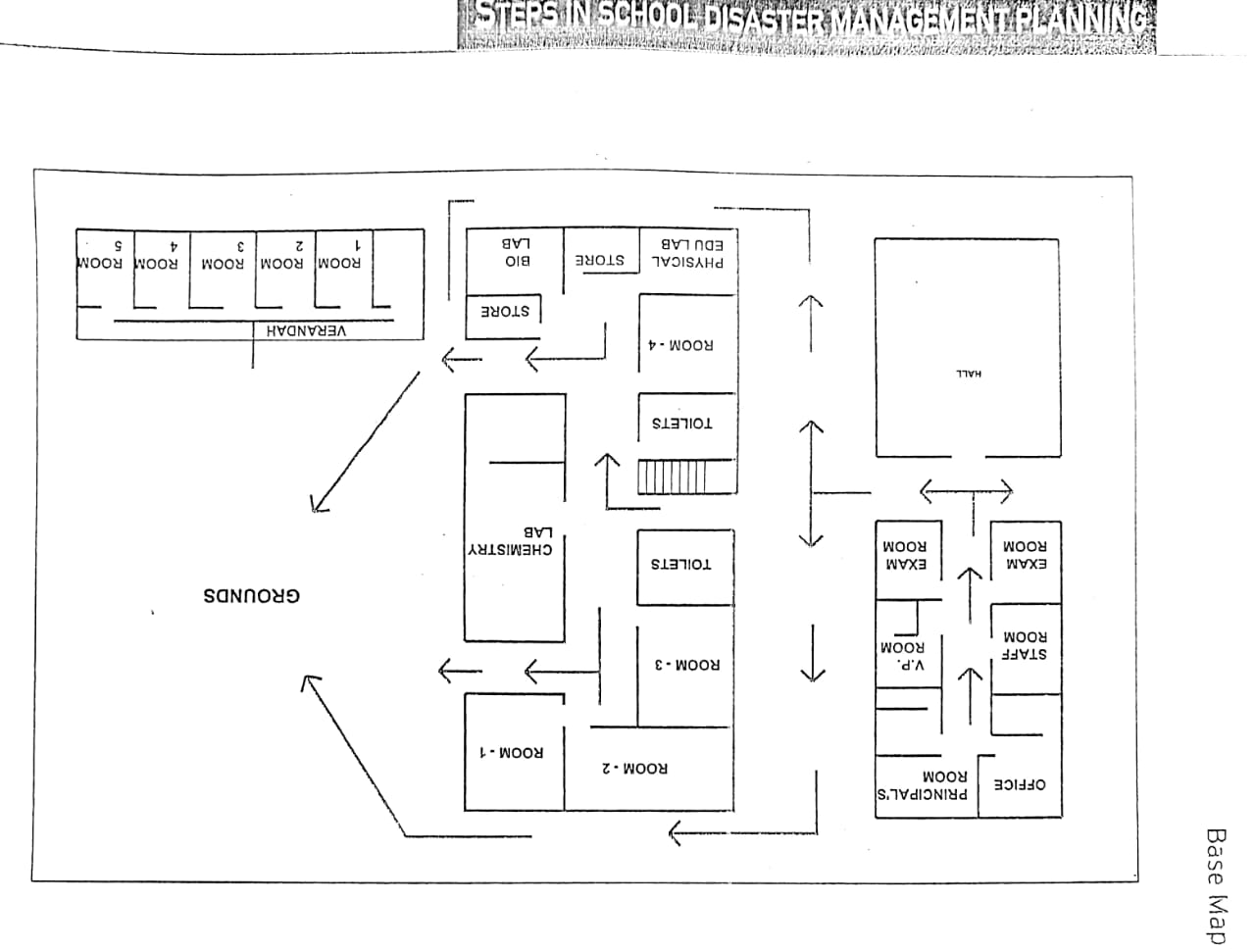 The Hon’ble Supreme Court of India, Justice Dalveer Singh in response in response to Writ Petition (Civil) No.483 of 2004, Avinash Mehrotra vs Union of India has laid down the following minimum specifications for school buildings:3.3 SCHOOL BUILDING SPECIFICATIONS:i.	The school buildings shall preferably be a ‘A’ Class construction with brick/stone masonry walls with RCC roofing. Where it is not possible to provide RCC roofing only non combustible fireproof heat resistance materials should be used.ii.	The nursery and elementary schools should be housed in single storied buildings and the maximum number of floors in school buildings shall be restricted to three including the ground flooriii.	The School building shall be free from inflammable and toxic materials, which if necessary, should be stored away from the school building.iv. 	The staircases, which act as exits or escape routes, shall adhere to provisions specified in the National Building Code of India 2005 to ensure quick evacuation of children.v.	The orientation of the buildings shall be in such a way that proper air circulation and lighting is available with open space all around the building as far as possible.vi.	Existing school buildings shall be provided with additional doors in the main entrances as well as the class rooms if required. The size of the main exit and classroom doors shall be enlarged if found inadequate.vii.	School buildings have to be insured against fire and natural calamities with Group Insurance of school pupilsviii.	Kitchen and other activities involving use of fire shall be carried out in a secure and safe location away from the main school building.ix. 	All schools shall have water storage tanks.Sl. No.NameDesignationAddressContact No.12Sl. No.NameDesignationAddressContact No.12Sl. No.NameDesignationAddressContact No.12Sl. No.NameDesignationAddressContact No.12Sl. No.NameDesignationAddressContact No.12Sl. No.NameDesignationAddressContact No.12